Temeljem članka 23. točka f)  Zakona o obilježavanju malog oružja, lakog naoružanja i pripadajućeg streljiva („Službeni glasnik BiH“, broj 83/16) i članka 61. stavak (2) Zakona o upravi („Službeni glasnik BiH“, br. 32/02 i 102/09),  ministar vanjske trgovine i ekonomskih odnosa Bosne i Hercegovine donosiUPUTUO UVJETIMA ZA DOBIVANJE OVLAŠTENJA ZAOBILJEŽAVANJE ORUŽJA  I STRELJIVAPOGLAVLJE I - OPĆE ODREDBEČlanak 1.(Predmet)Ovom Uputom propisuju se uvjeti za dobivanje ovlaštenja za obilježavanje oružja i  streljiva i forma i sadržaj obrasca zahtjeva za izdavanje rješenja, u skladu sa Zakonom o obilježavanju malog oružja, lakog naoružanja i pripadajućeg streljiva („Službeni glasnik BiH“ broj 83/16), (u daljnjem tekstu: Zakon).Članak 2.(Značenje izraza)(1) Izrazi korišteni u ovoj Uputi imaju ista značenja kao i izrazi korišteni u Zakonu.(2) Izrazi korišteni samo u muškom ili samo u ženskom rodu odnose se istodobno na oba roda.POGLAVLJE II - UVJETI ZA DOBIVANJE OVLAŠTENJA ZA OBILJEŽAVANJE ORUŽJA I STRELJIVAČlanak 3. (Uvjet za  dobivanje ovlaštenja za obilježavanje oružja i streljiva Jedinstvenom proizvodnom oznakom)Obilježavanje oružja i streljiva Jedinstvenom proizvodnom oznakom može vršiti samo osoba koja je u Ministarstvu vanjske trgovine i ekonomskih odnosa BiH (u daljnjem tekstu: Ministarstvo) upisana u Registar pravnih osoba kojima je izdano dopuštenje za obavljanje proizvodnje naoružanja i vojne opreme, a koja u svom proizvodnom programu ima zastupljenu proizvodnju malog oružja, lakog naoružanja i pripadajućeg streljiva.Članak 4. (Uvjet za dobivanje ovlaštenja za obilježavanje oružja i streljiva Uvoznom oznakom ili Identifikacijskom oznakom) Obilježavanje oružja i streljiva Uvoznom oznakom i/ili Identifikacijskom oznakom  može vršiti samo osoba koja je u Ministarstvu upisana u Registar pravnih osoba kojima je izdano dopuštenje za obavljanje proizvodnje naoružanja i vojne opreme ili je od nadležnog tijela unutarnjih poslova ovlaštena da se bavi prometom oružja i streljiva.Članak 5. (Uvjet za dobivanje ovlaštenja za obilježavanje oružja i streljiva Oznakom o prijenosu ili izvozu)(1) Obilježavanje oružja ili streljiva Oznakom o prijenosu ili izvozu može vršiti državno, entitetsko ili lokalno tijelo, organizacija ili institucija vlasti, koja je nositelj zaliha i nadležna je za upravljanje ili korištenje oružja i streljiva i kojem je od strane Ministarstva izdano ovlaštenje za obilježavanje. (2) Za potrebe nositelja zaliha i po njegovom pismenom zahtjevu, obilježavanje oružja ili streljiva iz stavka (1) ovog članka može izvršiti osoba koja već ima odobrenje za obilježavanje oružja i streljiva.POGLAVLJE III - FORMA I SADRŽAJ OBRASCA ZAHTJEVA Članak 6.(Zahtjev za dobivanje ovlaštenja za obilježavanje oružja i streljiva)(1) Zahtjev za dobivanje ovlaštenja za obilježavanje oružja i streljiva iz čl. 3, 4. i 5. ove Upute, podnosi se Ministarstvu na propisanom obrascu koji se nalazi u Prilogu ove Upute i čini njegov sastavni dio.(2) Uz zahtjev iz stavka (1) ovog članka, podnositelj zahtjeva je dužan dostaviti:  a) za oznake iz čl. 3. i 5. ove Upute:1) sadržaj oznake odnosno naziv proizvođača, jednostavni geometrijski simbol ili alfa-numeričku oznaku koja se zahtijeva, odnosno, predlaže za stavljanje na oružje i streljivo; 2) pojašnjenje elemenata oznake;3) tehničke karakteristike oznake;4) preciziranje mjesta stavljanja oznake na bitnom konstrukcijskom dijelu, za svaki model odnosno tip oružja ili streljiva; 5) metodu označavanja;  i 6) dokaz o uplaćenoj administrativnoj pristojbi u iznosu od 5.00 KM za podnošenje zahtjeva i 15.00 KM za izdavanje ovlaštenja;b) za oznake iz članka 4. ove Upute:1) izjavu podnositelja zahtjeva o posjedovanju stroja, alata ili uređaja za obilježavanje oružja i streljiva i o stručnoj osposobljenosti kadrova za obavljanje poslova obilježavanja; 2) dokument nadležnog tijela unutarnjih poslova za obavljanje djelatnosti prometa oružjem i streljivom;3) preciziranje mjesta stavljanja oznake na bitnom konstrukcijskom dijelu, za svaki model odnosno tip oružja ili pakiranje streljiva;4) metodu označavanja i5) dokaz o uplaćenoj administrativnoj pristojbi od 5.00 KM za podnošenje zahtjeva i 15.00 KM za izdavanje ovlaštenja.Članak 7.(Stupanje na snagu)Ova Uputa stupa na snagu osmog dana od dana objavljivanja u „Službenom glasniku BiH“.Broj:05-4-02-2599/1806.07. 2018. godineSarajevo                                                                                                        MINISTAR                                                                                                         Mirko Šarović,  s. r.     - - - - - - - - - - - - - -Objavljeno u „Službenom glasniku BiH“ broj 49/18 od 17.07.2018. godineOvaj tekst je za internu upotrebu i na isti se ne može pozivati prilikom službene upotrebe		PRILOG1.Naziv pravne osobe:                                                                                        Broj zahtjeva:Adresa:Mjesto:                                                                                                             Datum podnošenja zahtjeva:Broj telefona/faksa:E-mail:Naziv pravne osobe:                                                                                        Broj zahtjeva:Adresa:Mjesto:                                                                                                             Datum podnošenja zahtjeva:Broj telefona/faksa:E-mail:Naziv pravne osobe:                                                                                        Broj zahtjeva:Adresa:Mjesto:                                                                                                             Datum podnošenja zahtjeva:Broj telefona/faksa:E-mail:Naziv pravne osobe:                                                                                        Broj zahtjeva:Adresa:Mjesto:                                                                                                             Datum podnošenja zahtjeva:Broj telefona/faksa:E-mail:BOSNA I HERCEGOVINAMinistarstvo vanjske trgovine i ekonomskih odnosaSARAJEVOBOSNA I HERCEGOVINAMinistarstvo vanjske trgovine i ekonomskih odnosaSARAJEVOBOSNA I HERCEGOVINAMinistarstvo vanjske trgovine i ekonomskih odnosaSARAJEVOBOSNA I HERCEGOVINAMinistarstvo vanjske trgovine i ekonomskih odnosaSARAJEVOBOSNA I HERCEGOVINAMinistarstvo vanjske trgovine i ekonomskih odnosaSARAJEVOZ A H T J E V ZA DOBIJANJE OVLAŠTENJAZA OBILJEŽAVANJEZ A H T J E V ZA DOBIJANJE OVLAŠTENJAZA OBILJEŽAVANJEZ A H T J E V ZA DOBIJANJE OVLAŠTENJAZA OBILJEŽAVANJEORUŽJASTRELJIVA2.2.Jedinstvenom proizvodnom oznakom ( JPO)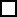 3.3.Uvoznom oznakom (UO)4.4.Identifikacijskom oznakom (IOO / IOM)5.5.Oznaka o prijenosu ili izvozu (OPI)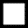 6.PODACI ZA JPO, OPI,  IOO i IOMPODACI ZA JPO, OPI,  IOO i IOMPODACI ZA JPO, OPI,  IOO i IOMPODACI ZA JPO, OPI,  IOO i IOMPODACI ZA JPO, OPI,  IOO i IOMPODACI ZA JPO, OPI,  IOO i IOMna oružjuna pakiranju oružjana streljivuna pakiranju streljiva6.1OznakaOznaka6.2Metoda označavanjaMetoda označavanja6.2Oružje/streljivo- livenje- žigosanje- graviranje- laserko urezivanje-______________ -______________-___________Pakiranje- visoki tisak- duboki tisak- ravni tisak- sitotisak- digitalni tisak-_____________-_____________6.3   Tehničke  karakteristikeoznakeTehničke  karakteristikeoznake6.4Mjesto oznakeMjesto oznake7.PODACI ZA UO PODACI ZA UO PODACI ZA UO PODACI ZA UO PODACI ZA UO na oružjuna pakiranju oružjana pakiranju streljiva7.1Metoda označavanjaMetoda označavanjaOružje- lijevanje- žigosanje- graviranje- laserko urezivanje-______________ -______________-___________Pakiranje- visoki tisak- duboki tisak- ravni tisak- sitotisak- digitalni tisak-_____________ -_____________7.2Tehničke  karakteristikeoznakeTehničke  karakteristikeoznake7.3    Mjesto oznakeMjesto oznake8.PODACI O ODGOVORNOJ OSOBIIme i prezime:8.PODACI O ODGOVORNOJ OSOBIPozicija:8.PODACI O ODGOVORNOJ OSOBIBroj telefona/faksa:9.Dokumentacija koja se prilaže uz Zahtjev (u skladu sa člankom 6. (2) Upute o uvjetima za dobivanje ovlaštenja za obilježavanje oružja i streljiva)     Ime, prezime i pozicija                                Potpis                            Datum                           Žig                                                                                                                                                         ○    ___________________                           ___________               ____________                                    Ime, prezime i pozicija                                Potpis                            Datum                           Žig                                                                                                                                                         ○    ___________________                           ___________               ____________                               